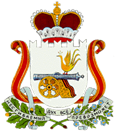 СОВЕТ ДЕПУТАТОВ ПЕЧЕРСКОГО СЕЛЬСКОГО ПОСЕЛЕНИЯ СМОЛЕНСКОГО РАЙОНА СМОЛЕНСКОЙ ОБЛАСТИРЕШЕНИЕот  «07»  ноября   2018 года                                                                        № 28О назначении публичных слушаний, установлении порядка  учёта предложений по проекту «Модельные Правила благоустройства территории Печерского сельского поселения Смоленского района Смоленской области" и участии граждан в его обсуждении       Руководствуясь Федеральным законом от 06 октября 2003 года №131 -ФЗ "Об общих принципах организации местного самоуправления в РФ",  Уставом Печерского сельского поселения Смоленского района Смоленской области Совет депутатов Печерского сельского поселения Смоленского района Смоленской области РЕШИЛ:Установить следующий порядок учёта предложений по проекту «Модельные Правила благоустройства территории Печерского сельского поселения Смоленского района Смоленской области" и участии граждан в его обсуждении:1. Ознакомление с проектом на официальном сайте в сети «Интернет»  pechersk.smol-ray.ru; а также в здании Администрации Печерского сельского поселения Смоленского района Смоленской области по адресу: с.Печерск, ул. Минская 7.          2. Приём предложений граждан в письменной форме до 26.11.2018 года по адресу: с.Печерск, ул. Минская 7, тел. 42-29-40, в электронной форме e-mail:  admpechersk@mail.ru.  3. Анализ поступивших предложений граждан по проекту решения.4. Публичные слушания по проекту «Модельные Правила благоустройства территории Печерского сельского поселения Смоленского района Смоленской области" состоятся  26.11.2018  года в 17.00ч по адресу: с. Печерск, ул. Минская, д.7, здание Администрации Печерского с/п.5. Утверждение проекта «Модельные Правила благоустройства территории Печерского сельского поселения Смоленского района Смоленской области" на заседание Совета депутатов  Печерского сельского поселения Смоленского района Смоленской области.            6. Опубликование решения Совета депутатов  Печерского сельского поселения Смоленского района Смоленской области  в средствах массовой информации в газете "Печерские вести".Глава муниципального образованияПечерское сельское поселениеСмоленского района Смоленской области                                  Ю.Н. Янченко